Ålands lagtings beslut om antagande avLandskapslag om ändring av 50 § vägtrafiklagen för landskapet Åland	I enlighet med lagtingets beslut ändras 50 § 1 mom. vägtrafiklagen (1983:27) för landskapet Åland sådant det lyder i landskapslagen 2007/6 som följer:50 §Undantagsbestämmelser	I brådskande uppdrag får förare av utryckningsfordon och förare av for-don i polis-, tull- och gränsbevakningsuppgifter avvika från de trafikregler och hastighetsbegränsningar som inte särskilt gäller föraren, om nödvändig försiktighet iakttas. Föraren ska dock följa tecken och anvisningar av en polisman.- - - - - - - - - - - - - - - - - - - - - - - - - - - - - - - - - - - - - - - - - - - - - - - - - - - -__________________	Denna lag träder i kraft den__________________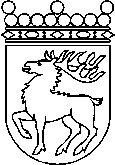 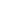 Ålands lagtingBESLUT LTB 35/2019BESLUT LTB 35/2019DatumÄrende2019-06-03LF 18/2018-2019	Mariehamn den 3 juni 2019	Mariehamn den 3 juni 2019Gun-Mari Lindholm  talmanGun-Mari Lindholm  talmanVeronica Thörnroos  vicetalmanViveka Eriksson  vicetalman